Публичное предложениеНачальная цена26 409 000.00  RUBОпубликован(-а)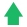 Заявок: 0№ SBR012-2010290077.1              Приватизация, аренда и продажа правИнициатор: МЕЖРЕГИОНАЛЬНОЕ ТЕРРИТОРИАЛЬНОЕ УПРАВЛЕНИЕ ФЕДЕРАЛЬНОГО АГЕНТСТВА ПО УПРАВЛЕНИЮ ГОСУДАРСТВЕННЫМ ИМУЩЕСТВОМ В РЕСПУБЛИКЕ МОРДОВИЯ, РЕСПУБЛИКЕ МАРИЙ ЭЛ, ЧУВАШСКОЙ РЕСПУБЛИКЕ И ПЕНЗЕНСКОЙ ОБЛАСТИ
Продажа посредством публичного предложения недвижимого имущества, расположенного по адресу: Чувашская Республика, г. Новочебоксарск, ул. Промышленная, д. ВЛ.10Б
Лот: недвижимое имущество, расположенное по адресу: Чувашская Республика, г. Новочебоксарск, ул. Промышленная, д. ВЛ.10Б.Публичное предложениеНачальная цена164 000.00  RUBОпубликован(-а)Заявок: 0№ SBR012-2010290076.1              Приватизация, аренда и продажа правИнициатор: МЕЖРЕГИОНАЛЬНОЕ ТЕРРИТОРИАЛЬНОЕ УПРАВЛЕНИЕ ФЕДЕРАЛЬНОГО АГЕНТСТВА ПО УПРАВЛЕНИЮ ГОСУДАРСТВЕННЫМ ИМУЩЕСТВОМ В РЕСПУБЛИКЕ МОРДОВИЯ, РЕСПУБЛИКЕ МАРИЙ ЭЛ, ЧУВАШСКОЙ РЕСПУБЛИКЕ И ПЕНЗЕНСКОЙ ОБЛАСТИ
Продажа посредством публичного предложения нежилого помещения №1 площадью 14,6 кв.м, кадастровый номер 21:16:010601:47, по адресу: Чувашская Республика, Мариинско-Посадский район, г. Мариинский Посад, ул. Нахимова, д. 23
Лот: Нежилое помещение №1 площадью 14,6 кв.м, кадастровый номер 21:16:010601:47, по адресу: Чувашская Республика, Мариинско-Посадский район, г. Мариинский Посад, ул. Нахимова, д. 23.Публичное предложениеНачальная цена738 000.00  RUBОпубликован(-а)Заявок: 0№ SBR012-2010290075.1              Приватизация, аренда и продажа правИнициатор: МЕЖРЕГИОНАЛЬНОЕ ТЕРРИТОРИАЛЬНОЕ УПРАВЛЕНИЕ ФЕДЕРАЛЬНОГО АГЕНТСТВА ПО УПРАВЛЕНИЮ ГОСУДАРСТВЕННЫМ ИМУЩЕСТВОМ В РЕСПУБЛИКЕ МОРДОВИЯ, РЕСПУБЛИКЕ МАРИЙ ЭЛ, ЧУВАШСКОЙ РЕСПУБЛИКЕ И ПЕНЗЕНСКОЙ ОБЛАСТИ
Продажа посредством публичного предложения нежилого помещения №2 площадью 341,1 кв.м, кадастровый номер 21:24:120101:704, по адресу: Чувашская Республика, Ядринский район, г. Ядрин, ул. 30 лет Победы, д. 6
Лот: Нежилое помещение №2 площадью 341,1 кв.м, кадастровый номер 21:24:120101:704, по адресу: Чувашская Республика, Ядринский район, г. Ядрин, ул. 30 лет Победы, д. 6.Публичное предложениеНачальная цена1 021 000.00  RUBОпубликован(-а)Заявок: 0№ SBR012-2010290073.1              Приватизация, аренда и продажа правИнициатор: МЕЖРЕГИОНАЛЬНОЕ ТЕРРИТОРИАЛЬНОЕ УПРАВЛЕНИЕ ФЕДЕРАЛЬНОГО АГЕНТСТВА ПО УПРАВЛЕНИЮ ГОСУДАРСТВЕННЫМ ИМУЩЕСТВОМ В РЕСПУБЛИКЕ МОРДОВИЯ, РЕСПУБЛИКЕ МАРИЙ ЭЛ, ЧУВАШСКОЙ РЕСПУБЛИКЕ И ПЕНЗЕНСКОЙ ОБЛАСТИ
Продажа посредством публичного предложения нежилого помещения площадью 471,6 кв.м, кадастровый номер 21:24:120101:306, по адресу: Чувашская Республика, Ядринский район, г. Ядрин, ул. 30 лет Победы, д. 6, пом.1
Лот: Нежилое помещение площадью 471,6 кв.м, кадастровый номер 21:24:120101:306, по адресу: Чувашская Республика, Ядринский район, г. Ядрин, ул. 30 лет Победы, д. 6, пом.1Публичное предложениеНачальная цена15 268 800.00  RUBОпубликован(-а)Заявок: 0№ SBR012-2010290072.1              Приватизация, аренда и продажа правИнициатор: МЕЖРЕГИОНАЛЬНОЕ ТЕРРИТОРИАЛЬНОЕ УПРАВЛЕНИЕ ФЕДЕРАЛЬНОГО АГЕНТСТВА ПО УПРАВЛЕНИЮ ГОСУДАРСТВЕННЫМ ИМУЩЕСТВОМ В РЕСПУБЛИКЕ МОРДОВИЯ, РЕСПУБЛИКЕ МАРИЙ ЭЛ, ЧУВАШСКОЙ РЕСПУБЛИКЕ И ПЕНЗЕНСКОЙ ОБЛАСТИ
Продажа посредством публичного предложения земельного участка площадью 15782 кв.м, кадастровый номер 21:24:120101:61 с расположенными на нем объектами недвижимого и движимого имущества по адресу: Чувашская Республика, Чувашская Республика, Ядринский район, г. Ядрин, ул. 30 лет Победы, д. 6
Лот: Земельный участок площадью 15782 кв.м, кадастровый номер 21:24:120101:61 с расположенными на нем объектами недвижимого и движимого имущества по адресу: Чувашская Республика, Чувашская Республика, Ядринский район, г. Ядрин, ул. 30 лет Победы, д. 6.Публичное предложениеНачальная цена340 000.00  RUBОпубликован(-а)Заявок: 0№ SBR012-2010290071.1              Приватизация, аренда и продажа правИнициатор: МЕЖРЕГИОНАЛЬНОЕ ТЕРРИТОРИАЛЬНОЕ УПРАВЛЕНИЕ ФЕДЕРАЛЬНОГО АГЕНТСТВА ПО УПРАВЛЕНИЮ ГОСУДАРСТВЕННЫМ ИМУЩЕСТВОМ В РЕСПУБЛИКЕ МОРДОВИЯ, РЕСПУБЛИКЕ МАРИЙ ЭЛ, ЧУВАШСКОЙ РЕСПУБЛИКЕ И ПЕНЗЕНСКОЙ ОБЛАСТИ
Продажа посредством публичного предложения земельного участка площадью 1000 кв.м, кадастровый номер 21:08:060101:145 с расположенным на нем объектом недвижимого имущества – материальный склад площадью 80,2 кв.м, кадастровый номер 21:08:000000:3797 по адресу: Местоположение установлено относительно ориентира, расположенного в границах участка. Почтовый адрес ориентира: Чувашская Республика, Батыревский район, с. Первомайское
Лот: Земельный участок площадью 1000 кв.м, кадастровый номер 21:08:060101:145 с расположенным на нем объектом недвижимого имущества – материальный склад площадью 80,2 кв.м, кадастровый номер 21:08:000000:3797 по адресу: Местоположение установлено относительно ориентира, расположенного в границах участка. Почтовый адрес ориентира: Чувашская Республика, Батыревский район, с. Первомайское.Публичное предложениеНачальная цена2 211 000.00  RUBОпубликован(-а)Заявок: 0№ SBR012-2010290069.1              Приватизация, аренда и продажа правИнициатор: МЕЖРЕГИОНАЛЬНОЕ ТЕРРИТОРИАЛЬНОЕ УПРАВЛЕНИЕ ФЕДЕРАЛЬНОГО АГЕНТСТВА ПО УПРАВЛЕНИЮ ГОСУДАРСТВЕННЫМ ИМУЩЕСТВОМ В РЕСПУБЛИКЕ МОРДОВИЯ, РЕСПУБЛИКЕ МАРИЙ ЭЛ, ЧУВАШСКОЙ РЕСПУБЛИКЕ И ПЕНЗЕНСКОЙ ОБЛАСТИ
Продажа посредством публичного предложения земельного участка площадью 438 кв.м, кадастровый номер 21:01:040201:683 с расположенным на нем объектом недвижимого имущества – котельная площадью 543,7 кв.м, кадастровый номер 21:01:040201:1326 по адресу: Чувашская Республика, г. Чебоксары, ул. Сосновская, дом 55
Лот: Земельный участок площадью 438 кв.м, кадастровый номер 21:01:040201:683 с расположенным на нем объектом недвижимого имущества – котельная площадью 543,7 кв.м, кадастровый номер 21:01:040201:1326 по адресу: Чувашская Республика, г. Чебоксары, ул. Сосновская, дом 55Публичное предложениеНачальная цена169 000.00  RUBОпубликован(-а)Заявок: 0№ SBR012-2010290068.1              Приватизация, аренда и продажа правИнициатор: МЕЖРЕГИОНАЛЬНОЕ ТЕРРИТОРИАЛЬНОЕ УПРАВЛЕНИЕ ФЕДЕРАЛЬНОГО АГЕНТСТВА ПО УПРАВЛЕНИЮ ГОСУДАРСТВЕННЫМ ИМУЩЕСТВОМ В РЕСПУБЛИКЕ МОРДОВИЯ, РЕСПУБЛИКЕ МАРИЙ ЭЛ, ЧУВАШСКОЙ РЕСПУБЛИКЕ И ПЕНЗЕНСКОЙ ОБЛАСТИ
Продажа посредством публичного предложения нежилого производственного помещения при подстанции 35/10 кВ «Шигали» площадью 102,1 кв.м, кадастровый номер 21:19:260501:1044, по адресу: Чувашская Республика, Урмарский район, с. Шигали, ул. Гагарина, д. 8, пом. 1 в электронной форме
Лот: Нежилое производственное помещение при подстанции 35/10 кВ «Шигали» площадью 102,1 кв.м, кадастровый номер 21:19:260501:1044 (реестровый номер федерального имущества П13210000202), по адресу: Чувашская Республика, Урмарский район, с. Шигали, ул. Гагарина, д. 8, пом. 1Публичное предложениеНачальная цена160 000.00  RUBОпубликован(-а)Заявок: 0№ SBR012-2010290065.1              Приватизация, аренда и продажа правИнициатор: МЕЖРЕГИОНАЛЬНОЕ ТЕРРИТОРИАЛЬНОЕ УПРАВЛЕНИЕ ФЕДЕРАЛЬНОГО АГЕНТСТВА ПО УПРАВЛЕНИЮ ГОСУДАРСТВЕННЫМ ИМУЩЕСТВОМ В РЕСПУБЛИКЕ МОРДОВИЯ, РЕСПУБЛИКЕ МАРИЙ ЭЛ, ЧУВАШСКОЙ РЕСПУБЛИКЕ И ПЕНЗЕНСКОЙ ОБЛАСТИ
Продажа посредством публичного предложения нежилого производственного помещения площадью 52,5 кв.м, кадастровый номер 21:08:270302:156, по адресу: Чувашская Республика, Батыревский район, с.Тойси, ул. Ленина, д. 76, пом. 1
Лот: Нежилое производственное помещение площадью 52,5 кв.м, кадастровый номер 21:08:270302:156 (реестровый номер федерального имущества П13210000203), по адресу: Чувашская Республика, Батыревский район, с.Тойси, ул. Ленина, д. 76, пом. 1